Θέμα: «Διαδικασία εγγραφής μαθητών της Γ’ τάξης Γυμνασίου στην Α’ τάξη Λυκείου»     Σας κοινοποιούμε επιστολή του Υπουργείου Παιδείας, Θρησκευμάτων και Αθλητισμού προς τους γονείς και κηδεμόνες των μαθητών της Γ΄ τάξης Γυμνασίου, όπου περιγράφεται η διαδικασία εγγραφής τους στο Λύκειο, μέσω της ηλεκτρονικής εφαρμογής e-εγγραφές.     Σε πρώτη φάση θα πρέπει και οι δύο γονείς να καταθέσουν στο σχολείο (μέχρι τη Δευτέρα 15-04-2024) την αντίστοιχη Υπεύθυνη Δήλωση που αφορά τον καθέναν, όπου ο ένας γονέας θα δηλώνει ότι θα υποβάλει την ηλεκτρονική αίτηση εγγραφής του/της μαθητή/τριας στο Λύκειο και ο έτερος γονέας ότι συναινεί να γίνει η παραπάνω διαδικασία. Οι υπεύθυνες δηλώσεις θα πρέπει, είτε να είναι θεωρημένες για το γνήσιο της υπογραφής, είτε να έχουν εκδοθεί μέσω του gov.gr Έκδοση υπεύθυνης δήλωσης - Gov.gr (www.gov.gr) .     Σε περίπτωση που η διεύθυνση κατοικίας είναι διαφορετική από αυτή που έχει δηλωθεί στο σχολείο και είναι καταχωρημένη στο πληροφοριακό σύστημα myschool, παρακαλούμε να επικοινωνήσετε με τη σχολική μονάδα προκειμένου να καταθέσετε τα απαραίτητα δικαιολογητικά και να γίνει η σχετική διόρθωση.Περισσότερες λεπτομέρειες παρέχονται αναλυτικά στην επιστολή του ΥΠΑΙΘΑ που επισυνάπτεται.      Επισημαίνεται ότι προς το παρόν θα πρέπει να κατατεθούν μόνο οι υπεύθυνες δηλώσεις που αναφέρονται παραπάνω. Όταν ενεργοποιηθεί η ηλεκτρονική εφαρμογή e-εγγραφές θα ενημερωθείτε εκ νέου. Επισυνάπτονται: Επιστολή του ΥΠΑΙΘΑΥπεύθυνη Δήλωση ΑΥπεύθυνη Δήλωση Β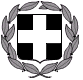 ΕΛΛΗΝΙΚΗ ΔΗΜΟΚΡΑΤΙΑΥΠΟΥΡΓΕΙΟ ΠΑΙΔΕΙΑΣ, ΘΡΗΣΚΕΥΜΑΤΩΝ ΚΑΙ ΑΘΛΗΤΙΣΜΟΥ----------------ΠΕΡΙΦΕΡΕΙΑΚΗ ΔΙΕΥΘΥΝΣΗ ΕΚΠΑΙΔΕΥΣΗΣ ΔΥΤΙΚΗΣ ΜΑΚΕΔΟΝΙΑΣΔΙΕΥΘΥΝΣΗ ΔΕΥΤΕΡΟΒΑΘΜΙΑΣ ΕΚΠΑΙΔΕΥΣΗΣ ΦΛΩΡΙΝΑΣ3ο ΓΥΜΝΑΣΙΟ ΦΛΩΡΙΝΑΣΕΛΛΗΝΙΚΗ ΔΗΜΟΚΡΑΤΙΑΥΠΟΥΡΓΕΙΟ ΠΑΙΔΕΙΑΣ, ΘΡΗΣΚΕΥΜΑΤΩΝ ΚΑΙ ΑΘΛΗΤΙΣΜΟΥ----------------ΠΕΡΙΦΕΡΕΙΑΚΗ ΔΙΕΥΘΥΝΣΗ ΕΚΠΑΙΔΕΥΣΗΣ ΔΥΤΙΚΗΣ ΜΑΚΕΔΟΝΙΑΣΔΙΕΥΘΥΝΣΗ ΔΕΥΤΕΡΟΒΑΘΜΙΑΣ ΕΚΠΑΙΔΕΥΣΗΣ ΦΛΩΡΙΝΑΣ3ο ΓΥΜΝΑΣΙΟ ΦΛΩΡΙΝΑΣΕΛΛΗΝΙΚΗ ΔΗΜΟΚΡΑΤΙΑΥΠΟΥΡΓΕΙΟ ΠΑΙΔΕΙΑΣ, ΘΡΗΣΚΕΥΜΑΤΩΝ ΚΑΙ ΑΘΛΗΤΙΣΜΟΥ----------------ΠΕΡΙΦΕΡΕΙΑΚΗ ΔΙΕΥΘΥΝΣΗ ΕΚΠΑΙΔΕΥΣΗΣ ΔΥΤΙΚΗΣ ΜΑΚΕΔΟΝΙΑΣΔΙΕΥΘΥΝΣΗ ΔΕΥΤΕΡΟΒΑΘΜΙΑΣ ΕΚΠΑΙΔΕΥΣΗΣ ΦΛΩΡΙΝΑΣ3ο ΓΥΜΝΑΣΙΟ ΦΛΩΡΙΝΑΣΕΛΛΗΝΙΚΗ ΔΗΜΟΚΡΑΤΙΑΥΠΟΥΡΓΕΙΟ ΠΑΙΔΕΙΑΣ, ΘΡΗΣΚΕΥΜΑΤΩΝ ΚΑΙ ΑΘΛΗΤΙΣΜΟΥ----------------ΠΕΡΙΦΕΡΕΙΑΚΗ ΔΙΕΥΘΥΝΣΗ ΕΚΠΑΙΔΕΥΣΗΣ ΔΥΤΙΚΗΣ ΜΑΚΕΔΟΝΙΑΣΔΙΕΥΘΥΝΣΗ ΔΕΥΤΕΡΟΒΑΘΜΙΑΣ ΕΚΠΑΙΔΕΥΣΗΣ ΦΛΩΡΙΝΑΣ3ο ΓΥΜΝΑΣΙΟ ΦΛΩΡΙΝΑΣΦλώρινα: 08-04-2024Αρ. Πρωτ.:  202Φλώρινα: 08-04-2024Αρ. Πρωτ.:  202Tαχ. Δ/νσηTαχ. Δ/νση:Μητρ. Αυγουστίνου Καντιώτη 84Προς: Γονείς & κηδεμόνες μαθητών της Γ’ τάξης ΓυμνασίουΠρος: Γονείς & κηδεμόνες μαθητών της Γ’ τάξης ΓυμνασίουΤαχ. Κώδ.Ταχ. Κώδ.:53100Προς: Γονείς & κηδεμόνες μαθητών της Γ’ τάξης ΓυμνασίουΠρος: Γονείς & κηδεμόνες μαθητών της Γ’ τάξης ΓυμνασίουΤηλέφωνοΤηλέφωνο:2385028410Προς: Γονείς & κηδεμόνες μαθητών της Γ’ τάξης ΓυμνασίουΠρος: Γονείς & κηδεμόνες μαθητών της Γ’ τάξης ΓυμνασίουΕ-mailΕ-mail:mail@3gym-florin.flo.sch.grΠρος: Γονείς & κηδεμόνες μαθητών της Γ’ τάξης ΓυμνασίουΠρος: Γονείς & κηδεμόνες μαθητών της Γ’ τάξης ΓυμνασίουΠληροφορίεςΠληροφορίες:Καραγιάννη ΧριστίναΠρος: Γονείς & κηδεμόνες μαθητών της Γ’ τάξης ΓυμνασίουΠρος: Γονείς & κηδεμόνες μαθητών της Γ’ τάξης ΓυμνασίουΗ ΔιευθύντριαΚαραγιάννη ΧριστίναΦιλόλογος – ΠΕ02